APSTIPRINĀTIRēzeknes novada domes 2023.gada 2.februāra sēdē(protokols Nr.3, 21.§, 2.punkts)IZSOLES NOTEIKUMIRēzeknes novada pašvaldības nekustamā īpašuma “Aizvējiņi”, Silmalas pagastā, Rēzeknes novadā, ar kadastra Nr.7888 001 0205,Vispārīgie noteikumiŠie noteikumi paredz kārtību, kādā organizējama pašvaldības nekustamā īpašuma „Aizvējiņi”, ar kadastra Nr.7888 001 0205  atsavināšanas procedūra, pārdodot mutiskā izsolē. Izsoli organizē atbilstoši Publiskas personas mantas atsavināšanas likumam, kas reglamentē jautājumus, kuri nav noteikti šajos noteikumos un Rēzeknes novada domes 2023.gada  2.februāra  lēmumā “Par pašvaldības nekustamā īpašuma “Aizvējiņi”, Silmalas pagastā, pārdošanu mutiskā izsolē ar augšupejošu soli”.Izsoli organizē un vada Rēzeknes novada domes izveidotā izsoles komisija.Izsole notiek Saules ielā 4, Gornicā, Silmalas pagastā, Rēzeknes novadā, Rēzeknes novada pašvaldības “Maltas apvienības pārvalde” Silmalas pagasta pārvaldes telpās 2023.gada 10.martā plkst. 1000. Izsoles veids – mutiska izsole ar augšupejošu soli.Nekustamā īpašuma nosacītā cena – EUR 17 800,00  (septiņpadsmit tūkstoši astoņi simti euro, 00 centi), kas ir arī izsoles sākumcena. Visa nosolītā nekustamā īpašuma cena tiek samaksāta euro.Izsoles solis – EUR 1 700,00 (viens tūkstotis septiņi simti euro, 00 centi).Nodrošinājuma nauda – 10 % no nekustamā īpašuma nosacītās cenas, t.i. EUR 1 780,00 (viens tūkstotis septiņi simti astoņdesmit euro, 00 centi).  Reģistrācijas nauda 15,00  EUR (piecpadsmit euro 00 centi) un nodrošinājuma nauda jāieskaita Rēzeknes novada pašvaldības iestādes “Maltas apvienības pārvalde”, reģ. Nr.40900027426, kontā, AS „Swedbank”, konts Nr.LV31HABA0551046064371, kods HABALV22. līdz 2023.gada 3.martam. Ar izsoles noteikumiem var iepazīties un saņemt Rēzeknes novada pašvaldības “Maltas apvienības pārvalde” Saules iela 4, Gornica, Silmalas pagasts, Rēzeknes novads, pie lietvedes darba dienās darba laikā no plkst.8.00 līdz plkst.12.00  un no plkst.12.30  līdz 16.00, līdz 2023.gada 3. martam.Izsoles rezultātus apstiprina Rēzeknes novada dome.Nekustamā īpašuma raksturojumsNekustamais īpašums „Aizvējiņi” ar kadastra Nr.7888 001 0205, kas sastāv no zemes vienības ar kadastra apzīmējumu 7888 001 0308 platībā  7.67 ha atrodas Rēzeknes novada Silmalas pagastā, ir piešķirts starpgabala statuss. Nekustamais īpašums ir reģistrēts Rēzeknes zemesgrāmatu nodaļā, Silmalas pagasta zemesgrāmatas nodalījumā Nr.100000639865 ar Rēzeknes zemesgrāmatu nodaļas tiesneses Elīnas Volikas 2022.gada 27.oktobra lēmumu (žurnāla Nr.300005725534) uz Rēzeknes novada pašvaldības, nodokļu maksātāja reģistrācijas Nr.90009112679, vārda. Izsoles priekšnoteikumiIzsoles dalībnieku reģistrācija tiek uzsākta pēc Rēzeknes novada domes lēmuma pieņemšanas.Par izsoles dalībnieku var kļūt jebkura fiziska vai juridiska persona, kura saskaņā ar Latvijas Republikā spēkā esošajiem normatīvajiem  var iegūt īpašumā nekustamo īpašumu un ir izpildījuši šajos noteikumos noteiktos priekšnoteikumus noteiktajā termiņā un kuru zemesgrāmatā reģistrētais īpašums robežojas ar zemes vienību ar kadastra apzīmējumu 7888 001 0308.Izsoles dalībniekus reģistrē Rēzeknes novada pašvaldības iestāde “Maltas apvienības pārvaldē”  reģistrācijas atrašanās vieta -  Saules ielā 4, Gornica, Silmalas pagasts, Rēzeknes novads, pārvaldes lietvedes kabinetā līdz 2023.gada 3.martam plkst.16.00.  Reģistrācijas laiks - darba dienās no plkst.8.00 līdz plkst.12.00  un no plkst.12.30  līdz 16.00. Personām, kuras vēlas reģistrēties, jāiesniedz šādi dokumenti: fiziskai personai, uzrādot pasi:3.4.1.1. Rēzeknes novada pašvaldības “Maltas apvienības pārvalde” adresēts pieteikums par piedalīšanos izsolē ar apliecinājumu pirkt nekustamo īpašumu saskaņā ar izsoles noteikumiem;3.4.1.2. fiziskās personas ziņas par konta numuru un banku;3.4.1.3.bankas dokuments par nodrošinājuma naudas samaksu un bankas dokuments par reģistrācijas naudas samaksujuridiskai personai:Rēzeknes novada pašvaldības “Maltas apvienības pārvalde” adresēts pieteikums par piedalīšanos izsolē ar apliecinājumu pirkt nekustamo īpašumu saskaņā ar izsoles noteikumiem; spēkā esošu  kopija;reģistrācijas apliecības kopija;juridiskas personas  par nekustamā īpašuma iegādi;bankas uzziņa par norēķinu kontu;Valsts ieņēmumu dienesta  (oriģināls) par to, ka juridiskā persona ir samaksājusi visus normatīvajos  paredzētos nodokļus, nodevas un valsts obligātās apdrošināšanas maksājumus;ārvalstu juridiskai personai jāiesniedz tās apkalpojošās Latvijas un ārvalsts bankas  par finanšu resursu pieejamību;bankas dokuments par nodrošinājuma naudas samaksu un bankas dokuments par reģistrācijas naudas samaksu.Dokumentu kopijām ir jābūt notariāli vai juridiskās personas vadītāja apliecinātām.Ja persona ir izpildījusi šo noteikumu 3.4.punkta un tā apakšpunktu prasības, tā tiek reģistrēta izsoles dalībnieku reģistrācijas lapā, kurā norāda: dalībnieka kārtas numuru; fiziskai personai – vārdu, uzvārdu, personas kodu, dzīvesvietas adresi, juridiskai personai – nosaukumu, reģistrācijas numuru, juridisko adresi, atzīmi par šo noteikumu 3.4.punkta apakšpunktos iesniegtajiem dokumentiem (Pielikums Nr.1). Reģistrētajam izsoles dalībniekam izsniedz reģistrācijas apliecību (Pielikums Nr.2).Izsoles dalībnieks netiek reģistrēts, ja:nav iesniedzis visus šo noteikumu 3.4.punkta apakšpunktos noteiktos dokumentus;vēl nav iestājies vai jau beidzies reģistrācijas termiņš.Izsoles komisija sastāda to personu sarakstu, kuras ir izpildījušas izsoles priekšnoteikumus (Pielikums Nr.3).Izsoles komisija nav tiesīga līdz izsoles sākumam iepazīstināt fiziskās personas un juridiskās personas ar ziņām par izsoles dalībniekiem.Izsoles noriseIzsoles gaita tiek protokolēta. Izsoles protokolā atspoguļo visas komisijas priekšsēdētāja un izsoles dalībnieku darbības izsoles gaitā. Protokolu paraksta visi komisijas locekļi (Pielikums Nr.4).Izsole var notikt arī tad, ja reģistrējies un uz izsoli ir ieradies tikai viens dalībnieks un nekustamā īpašuma nosacītā cena tiek pārsolīta vismaz par vienu soli. Ja noteiktajā laikā ir reģistrējušies vairāk par 1 (vienu) dalībnieku un uz izsoli ierodas tikai 1 (viens) dalībnieks, izsoles vadītājs paziņo par izsoles uzsākšanu.Dalībniekiem, kuri nav ieradušies uz izsoli, tiek atmaksāta nodrošinājuma nauda, bet reģistrācijas nauda netiek atmaksāta.Ja izsole nenotiek, reģistrētajam dalībniekam ir tiesības pieprasīt iemaksāto nodrošinājuma naudu.Ja dalībnieks nepieprasa iemaksāto summu, viņam ir tiesības saņemt jaunu reģistrācijas apliecību un piedalīties atkārtotā izsolē bez šo noteikumu 3.4.punkta apakšpunktos minēto dokumentu uzrādīšanas un iesniegšanas.Ja izsoles dalībnieks neierodas uz atkārtotās izsoles pārreģistrāciju, viņš zaudē tiesības piedalīties šajā izsolē, un viņam tiek atmaksāta nodrošinājuma nauda. Izsoles dalībnieks pie ieejas izsoles telpā uzrāda reģistrācijas apliecību, uz kuras pamata viņiem izsniedz kartīti ar numuru, kas atbilst reģistrācijas lapā un reģistrācijas apliecībā ierakstītajam kārtas numuram.Izsoles dalībnieki pirms izsoles sākšanas paraksta izsoles noteikumus.Izsoli vada izsoles komisijas priekšsēdētājs vai kāds no izsoles komisijas locekļiem.Izsolē starp izsoles dalībniekiem aizliegta vienošanās, skaļa uzvedība un traucējumi, kas varētu iespaidot izsoles rezultātus un gaitu.Komisijas priekšsēdētājs, atklājot izsoli, iepazīstina ar komisijas sastāvu un pārliecinās par izsoles dalībnieku ierašanos saskaņā ar dalībnieku reģistrācijas sarakstu.Izsoles dalībnieku sarakstā ieraksta katra dalībnieka vārdu, uzvārdu vai nosaukumu, kā arī pārstāvju, pilnvarotās personas vārdu un uzvārdu. Pilnvarotajai personai jāiesniedz , pārstāvim jāuzrāda dokuments, kas apliecina tā pārstāvības tiesības.Komisijas priekšsēdētājs īsi raksturo pārdodamo nekustamo īpašumu, paziņo nosacīto (sākotnējo) cenu, kā arī izsoles soli – summu par kādu nosacītā (sākotnējā) cena tiek paaugstināta ar katru nākamo solījumu.Izsoles dalībnieks izsoles gaitā var nosaukt lielāku pārdodamā nekustamā īpašuma cenu, kuras solis nav lielāks par 10% no nosacītās cenas. Pēc komisijas priekšsēdētāja  sākas solīšanas process.Komisijas priekšsēdētājs nosauc izsolāmā nekustamā īpašuma sākotnējo cenu un jautā: “Kas sola vairāk?”Izsoles dalībnieki solīšanas procesā paceļ savu reģistrācijas kartīti ar numuru. Komisijas priekšsēdētājs paziņo solītāja reģistrācijas numuru un piedāvāto cenu. Ja neviens no dalībniekiem vairs augstāku cenu nepiedāvā, izsoles vadītājs trīs reizes atkārto pēdējo augstāko cenu un fiksē to ar āmura piesitienu. Pēc āmura pēdējā (trešā) piesitiena, nekustamais īpašums ir pārdots personai, kas solījusi pēdējo augstāko cenu. Dalībnieka reģistrācijas numurs un solītā cena tiek ierakstīta protokolā.Procesa gaitā, atsakoties no turpmākās solīšanas, katrs nekustamā īpašuma izsoles dalībnieks apstiprina ar parakstu izsoles  savu pēdējo nosolīto cenu.Dalībnieks, kas piedāvājis visaugstāko cenu, pēc nosolīšanas nekavējoties uzrāda izsoles komisijai savu reģistrācijas apliecību un ar savu parakstu  apliecina tajā norādītās cenas atbilstību nosolītajai cenai.Izsoles dalībnieks, kurš nekustamo īpašumu nosolījis, bet nevar komisijai uzrādīt reģistrācijas apliecību un neparakstās , tādējādi ir atteicies no nosolītā nekustamā īpašuma. Pēc komisijas  viņš tiek svītrots no dalībnieku saraksta un viņam netiek atmaksāta nodrošinājuma nauda. Ja pēc tam izsolē ir palikuši vismaz divi dalībnieki, tiek izdarīts attiecīgs ieraksts , un izsole nekavējoties tiek atkārtota. Ja palicis tikai viens dalībnieks, komisija rīkojas atbilstoši šo noteikumu 4.2.punktam.Pēc visu  eksemplāru parakstīšanas dalībnieks, kas nosolījis nekustamo īpašumu, saņem  par izsolē iegūto nekustamo īpašumu.  norādīta nosolītā nekustamā īpašuma cena un samaksas kārtība (Pielikums Nr.5). Izsoles dalībniekiem, kuri nav nosolījuši nekustamo īpašumu, atmaksā nodrošinājuma naudu 30 (trīsdesmit) dienu laikā. Samaksas kārtībaNosolītājam sava piedāvātā augstākā summa, atrēķinot iemaksāto nodrošinājuma naudu, jāsamaksā par nosolīto nekustamo īpašumu līdz 2023.gada 31.martam ar pārskaitījumu, izziņā norēķinam par izsolē iegūto nekustamo īpašumu norādītajā norēķinu kontā.Ja nosolītājs līdz 2023.gada 31.martam nav samaksājis nosolīto summu, komisijai ir tiesības piedāvāt pirkt nekustamo īpašumu izsoles dalībniekam, kurš nosolītāja, piedāvājis nākamo augstāko cenu. Šādam izsoles dalībniekam ir tiesības 7 (septiņu) dienu laikā no piedāvājuma saņemšanas dienas paziņot komisijai par nekustamā īpašuma pirkšanu par paša nosolīto augstāko cenu. Ja izsoles dalībnieks nesniedz atbildi noteiktajā termiņā, tiek uzskatīts, ka viņš ir noraidījis komisijas piedāvājumu. Ja izsoles dalībnieks piekrīt komisijas piedāvājumam, nosolītā summa, saskaņā ar izziņu norēķinam, par izsolē iegūto nekustamo īpašumu jāsamaksā 2 (divu) nedēļu laikā no paziņojuma saņemšanas dienas.Nokavējot noteikto samaksas termiņu, nosolītājs zaudē iemaksāto nodrošinājumu. Ja izsoles dalībniekam, kurš pēc nosolītāja, piedāvājis nākošo augstāko cenu, izsoles noteikumu noteiktajā termiņā neveic nosolītās summas samaksu, viņš zaudē samaksāto nodrošinājumu. Šajā gadījumā izsoli atzīst par nenotikušu un Rēzeknes novada dome lemj par atkārtotu izsoli.Nenotikusi izsoleIzsole atzīstama par nenotikušu, ja:noteiktajā laikā ir reģistrējušies vairāk par vienu dalībnieku, bet uz izsoli neviens neierodas;neviens dalībnieks nav pārsolījis izsoles sākumcenu;noteiktajā termiņā neviens dalībnieks nav reģistrējies;nosolītājs ir tāda persona, kura nevar slēgt darījumus vai kurai nebija tiesību piedalīties izsolē;nosolītājs vai izsoles dalībnieks, kas piedāvājis nākošo augstāko cenu pēc nosolītāja, noteiktajā laikā nav samaksājuši nosolīto nekustamā īpašuma cenu.Izsoles rezultātu apstiprināšana un pirkuma  slēgšanaIzsoles  komisija apstiprina 7 (septiņu) darba dienu laikā no izsoles dienas.Izsoles rezultātus apstiprina Rēzeknes novada dome kārtējā domes sēdē. Pirkuma  paraksta septiņu dienu laikā pēc izsoles rezultātu apstiprināšanas dienas (Pielikums Nr.6).Komisijas  pārsūdzēšanaIzsoles dalībniekiem ir tiesības iesniegt sūdzību Rēzeknes novada domei  par komisijas veiktajām darbībām 5 dienu laikā no izsoles dienas.Ja komisijas  tiek pārsūdzēts, pagarina šo noteikumu 7.2.punktā noteikto termiņu par sūdzības izskatīšanas laiku.Domes priekšsēdētāja vietniece						Ē.TeirumniekaIzsoles noteikumu pielikums Nr.1Rēzeknes novada pašvaldība iestādes “Maltas apvienības pārvalde” izsoles vieta Saules iela 4, Gornica, Silmalas pagasts, Rēzeknes novadsIZSOLES DALĪBNIEKU REĢISTRĀCIJAS LAPANekustamā īpašuma izsolei 2023.gada 10.martā, 10.00.Izsoles noteikumu pielikums Nr.2Rēzeknes novada pašvaldība iestādes “Maltas apvienības pārvalde” izsoles vieta Saules iela 4, Gornica, Silmalas pagasts, Rēzeknes novadsREĢISTRĀCIJAS APLIECĪBA Nr.  nomaksājis (-usi) reģistrācijas maksu EUR 15 (piecpadsmit eiro) un nodrošinājumu –                 EUR 1 780.00 (viens tūkstotis septiņi simti astoņdesmit euro, 00 centi),  un ieguvis (-usi) tiesības piedalīties izsolē, kura notiks 2023.gada 10.martā Rēzeknes novada pašvaldības iestādes “Maltas apvienības pārvalde” Silmalas pagasta pārvaldes telpās: Saules ielā 4, Gornica, Silmalas pagastā, Rēzeknes novadā,  plkst.10.00 un kurā tiks izsolīts nekustamais īpašums „Aizvējiņi” ar kadastra Nr.7888 001 025, kas sastāv no zemes vienības ar kadastra apzīmējumu 7888 001 0308 – 7,67 ha. Izsolāmā objekta nosacītā cena (izsoles sākumcena) EUR 17 800.00  (septiņpadsmit tūkstoši  astoņi simti euro, 00 centi)Apliecība izdota 2023.gada __________Reģistrētāja vārds,   z.v. parakstsIzsoles noteikumu pielikums Nr.3Rēzeknes novada pašvaldība iestādes “Maltas apvienības pārvalde” izsoles vieta Saules iela 4, Gornica, Silmalas pagasts, Rēzeknes novadsIZSOLES DALĪBNIEKU SARAKSTSIzsoles laiks un vieta - 2023.gada 10. martā, plkst.10.00, Rēzeknes novada pašvaldība iestādes “Maltas apvienības pārvalde” telpās, Saules ielā 4, Gornica, Silmalas pagasts, Rēzeknes novads.Izsolāmā nekustamā īpašuma nosaukums un atrašanās vieta – nekustamais īpašums „Aizvējiņi” ar kadastra Nr.7888 001 0205, atrodas Silmalas pagastā, Rēzeknes novadā.Izsolāmās nekustamās mantas izsoles sākumcena – EUR 17 800.00  (septiņpadsmit tūkstoši astoņi simti euro, 00 centi)  Izsoles noteikumu pielikums Nr.4Rēzeknes novada pašvaldība iestādes “Maltas apvienības pārvalde”  izsoles vieta Saules iela 4, Gornica, Silmalas pagasts, Rēzeknes novadsIZSOLES  PROTOKOLSIzsoles laiks un vieta - 2023.gada 10.martā, plkst.10.00, Rēzeknes novada pašvaldība iestāde “Maltas apvienības pārvalde” , Saules iela 4, Gornica, Silmalas pagasts, Rēzeknes novads.Izsolāmā nekustamā īpašuma nosaukums un atrašanās vieta – nekustamais īpašums „Aizvējiņi” ar kadastra Nr.7888 001 0205, atrodas Silmalas pagastā, Rēzeknes novadā.Izsolāmās nekustamās mantas izsoles sākumcena – EUR 17 800.00  (septiņpadsmit tūkstoši astoņi simti euro, 00 centi).Līdz izsoles noteikumos norādītajam laikam 03.03.2023. plkst.16.00 ir pieteikušies solītāji un saskaņā ar Rēzeknes novada domes sēdē apstiprinātajiem Rēzeknes novada pašvaldības nekustamā īpašuma „ Aizvējiņi” ar kadastra Nr. 7888 001 0205 Izsoles noteikumiemIzsolē piedāvātā augstākā cena EUR __________ ( _____________ ), kuru nosolījis ____________Iemaksāts nodrošinājums EUR 1 780.00 (viens tūkstotis septiņi simti astoņdesmit euro, 00 centi)  apmērā.Pircējam līdz 2023.gada 31.martam jāpārskaita izsoles komisijas norādītajā Rēzeknes novada pašvaldības iestādes “Maltas apvienības pārvalde”, reģ.Nr.40900027426, kontā, AS „Swedbank”, konts Nr.LV31HABA0551046064371, kods HABALV22. EURO _______ (_________________________).Pircējs apņemas nomaksāt visu summu līdz 2023.gada __________________Izsoles komisija priekšsēdētājs ________________  Komisijas locekļi:_______________________ _______________________Izsoles noteikumu pielikums Nr.5Rēzeknes novada pašvaldība iestādes “Maltas apvienības pārvalde”  izsoles vieta Saules iela 4, Gornica, Silmalas pagasts, Rēzeknes novadsIZZIŅAnorēķinam par izsolē iegūto objektu___________personas kods ____________, deklarētā dzīves vieta _________________, izsolē, kas notika 2023.gada 10.martā, plkst.1000, Rēzeknes novada pašvaldība iestādes “Maltas apvienības pārvalde” telpās, Saules ielā 4, Gornica, Silmalas pagasts, Rēzeknes novads ieguva īpašumā nekustamo īpašumu „Aizvējiņi” ar kadastra Nr.7888 001 0205, atrodas Silmalas pagastā, Rēzeknes novadā. par summu EUR   _________     (________________________ ) .Iemaksāts nodrošinājums EUR _________ ( _________________) apmērā.Līdz 2023.gada ____________ jāpārskaita EUR ____________ (_____________) Rēzeknes novada pašvaldības “Maltas apvienības pārvalde”, reģ. Nr.40900027426, kontā, AS „Swedbank”, konts Nr.LV31HABA0551046064371, kods HABALV22. Izsoles komisijas priekšsēdētājs _______________ Z.v.Protokoliste ____________ Izsoles noteikumu pielikums Nr.6Rēzeknes novada pašvaldība iestādes “Maltas apvienības pārvalde”  izsoles vieta Saules iela 4, Gornica, Silmalas pagasts, Rēzeknes novadsPirkuma līgumsRēzeknes novada Silmalas pagastā                                              2023. gada _______Rēzeknes novada pašvaldība, reģistrācijas Nr.90009112679, juridiskā adrese: Atbrīvošanas aleja 95A, Rēzekne, domes priekšsēdētāja Monvīda Švarca personā, kurš rīkojas uz Rēzeknes novada pašvaldības 2023.gada 2.februāra lēmuma pamata, turpmāk - Pārdevējs, no vienas puses, un ______________________________________________ turpmāk saukts – Pircējs, no otras puses, abi kopā turpmāk tekstā – Puses, pamatojoties uz 2023.gada _____ izsoles rezultātiem, noslēdz šo līgumu par sekojošo:1.PĀRDEVĒJS pārdod PIRCĒJAM nekustamo īpašumu „Aizvējiņi” ar kadastra Nr.7888 001 0205, atrodas Silmalas pagastā, Rēzeknes novadā, kurš sastāv no zemes vienības ar kadastra apzīmējumu 7888 001 0308 – 7,67 ha, turpmāk tekstā – nekustamais īpašums.2.Nekustamais īpašums pieder Pārdevējam un īpašuma tiesības uz nekustamo īpašumu nostiprinātas Rēzeknes zemesgrāmatu nodaļā, Silmalas pagasta zemesgrāmatas nodalījuma Nr. 10000 0639865  ar Rēzeknes zemesgrāmatu nodaļas tiesneses Elīnas Volikas 2022.gada 27.oktobra lēmumu (žurnāla Nr.300005725534) .3.Nekustamais īpašums pārdots par EUR _________ (___________________ ).Pirkuma cenas daļu EUR ___________ ( __________________________) apmērā PIRCĒJS ir samaksājis PĀRDEVĒJAM līdz šī līguma parakstīšanas brīdim.Pirkuma cenas atlikusī daļa EUR__________  (__________) apmērā tiks samaksāta Pārdevējam, ieskaitot to Rēzeknes novada pašvaldības “Maltas apvienības pārvalde”, reģ. Nr.40900027426, kontā, AS „Swedbank”, konts Nr.LV31HABA0551046064371, kods HABALV22. PIRCĒJA īpašuma tiesības uz nekustamo īpašumu tiek nostiprinātas Zemesgrāmatu nodaļā pēc šī līguma parakstīšanas.4.PĀRDEVĒJS paziņo, ka šis nekustamais īpašums nav nevienam atsavināts, nav ieķīlāts, strīdu un zem aizlieguma nesastāv, nav apgrūtināts ne ar kāda veida parādiem, saistībām, prasībām vai cita veida ierobežojumiem.5.LĪDZĒJIEM ir zināms un saprotams Latvijas Republikas Civillikuma 2021.-2046.pantu saturs. LĪDZĒJIEM ir saprotams šī līguma saturs un nozīme, viņi to atzīst par pareizu un abpusēji izdevīgu. LĪDZĒJI labprātīgi vēlas šo līgumu noslēgt.6.LĪDZĒJU intereses visās valsts un pašvaldību, administratīvajās un citās iestādēs jautājumā par nekustamā īpašuma reģistrāciju un īpašuma tiesību nostiprināšanu uz PIRCĒJA vārda vienpersonīgi pārstāvēs un visus nepieciešamos dokumentus parakstīs PIRCĒJS.7.Visus izdevumus, kas saistīti ar šī līguma noformēšanu, apliecināšanu, koroborēšanu un īpašuma nostiprināšanu zemesgrāmatā, maksā PIRCĒJS.8.Visi strīdi, kas radušies starp LĪDZĒJIEM, tiek atrisināti savstarpēji vienojoties vai, ja šāda vienošanās nav iespējama, strīdi tiek risināti Civillikumā noteiktajā kārtībā.9.Šim līgumam pievienoti sekojoši dokumenti:1) Zemesgrāmatu apliecības kopija;2) Zemes robežu plāna kopija;10.Šis līgums sastādīts un parakstīts 3 (trīs) eksemplāros uz 2 (divām) lapām, visiem līguma eksemplāriem ir vienāds juridiskais spēks.PĀRDEVĒJS: Rēzeknes novada pašvaldība, reģistrācijas Nr.90009112679, juridiskā adrese: Atbrīvošanas aleja 95A, Rēzekne, LV 4601PIRCĒJS :  _____________  personas kods __________, deklarētā dzīves vieta ____________.PĀDEVĒJS:_______________                                               PIRCĒJS :___________/Monvīds Švarcs/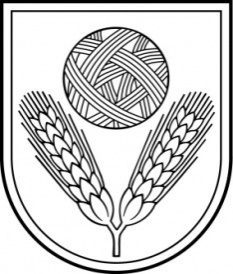 Rēzeknes novada domeReģ.Nr.90009112679Atbrīvošanas aleja 95A, Rēzekne, LV – 4601,Tel. 646 22238; 646 22231, Fax. 646 25935,e–pasts: info@rezeknesnovads.lvInformācija internetā: http://www.rezeknesnovads.vKārtas numursVārds Uzvārds/nosaukumsPersonas kods/ reģistrācijas numursDzīves vietas adrese/ juridiskā adreseAtzīme par iesniegtajiem dokumentiemParaksts par reģistrācijas apliecības saņemšanu (izsoles dalībnieka nosaukums/vārds, uzvārds; reģ.Nr./personas kods); (pilnvarotās personas vārds, uzvārds un personas kods)  (izsoles dalībnieka adrese un telefons)Kartītes numursVārds, uzvārds   nosaukumsPārstāvja vārds, uzvārdsDalībnieka piedāvātā cenaParaksts par pēdējo solīto cenu